Publicado en Madrid el 20/01/2020 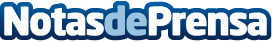 Vuelven los premios para los mejores blogueros e influenciadores de viajes de EspañaLa II edición de los Premios IATI, que reconoce la excelencia en la comunicación digital de viajes, incorpora dos nuevas categorías y reparte 12.000 euros entre los ganadores. La gala de entrega de los galardones, conducida por el presentador Roberto Leal, tendrá lugar el viernes 24 en el Teatro Barceló de Madrid, la misma semana en la que se celebra FITUR, la mayor feria de turismo de EspañaDatos de contacto:María José MorónComunicación IATI Seguros+34 650 44 88 77Nota de prensa publicada en: https://www.notasdeprensa.es/vuelven-los-premios-para-los-mejores-blogueros Categorias: Nacional Viaje Marketing Turismo Eventos E-Commerce Premios http://www.notasdeprensa.es